Publicado en Murcia el 27/03/2018 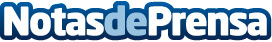 Elevator pitch: el arte de convencer en menos de dos minutosEs obvio que los inversionistas suelen tener muy poco tiempo, sus agendas apretadas hacen que sea complicado conversar con ellos y más cuando se les está haciendo una propuesta para pedirles dineroDatos de contacto:jose Aroca968907828Nota de prensa publicada en: https://www.notasdeprensa.es/elevator-pitch-el-arte-de-convencer-en-menos Categorias: Comunicación Marketing Murcia Emprendedores E-Commerce Recursos humanos http://www.notasdeprensa.es